О выделении денежных средств по муниципальной программе«Развитие культуры Старонижестеблиевского сельского поселения      Красноармейского района» в рамках подпрограммы «Проведение         праздников, смотров конкурсов, фестивалей в сельском поселении          Старонижестеблиевского сельского поселения Красноармейского района»	На проведение мероприятий, приуроченных к празднованию «Нового      года»:1. Начальнику отдела по бухгалтерскому учету и финансам, главному бухгалтеру администрации Старонижестеблиевского сельского поселения Красноармейского района (Коваленко) выделить денежные средства по коду бюджетной классификации 992 0801 0810000090 244 в сумме 2 350 (две тысячи триста пятьдесят рублей) по муниципальной программе «Развитие культуры Старонижестеблиевского сельского поселения Красноармейского района» в рамках подпрограммы «Проведение праздников, смотров конкурсов, фестивалей в сельском поселении Старонижестеблиевского сельского поселения Красноармейского района», для приобретения поздравительных открыток.2. Контроль за выполнением настоящего распоряжения возложить на заместителя главы Старонижестеблиевского сельского поселения Красноармейского района Е.Е. Черепанову.	3. Распоряжение вступает в силу со дня его подписания.ГлаваСтаронижестеблиевскогосельского поселенияКрасноармейского района                                                                           В.В. Новак2ЛИСТ СОГЛАСОВАНИЯк проекту распоряжения администрации Старонижестеблиевского сельского поселения Красноармейского района от ___________  № _______ «О выделении денежных средств по муниципальной программе«Развитие культуры Старонижестеблиевского сельского поселения                Красноармейского района» в рамках подпрограммы «Проведение праздников, смотров конкурсов, фестивалей в сельском поселении Старонижестеблиевского сельского поселения Красноармейского района»Проект подготовлен и внесен: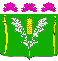 АДМИНИСТРАЦИЯСТАРОНИЖЕСТЕБЛИЕВСКОГО СЕЛЬСКОГО ПОСЕЛЕНИЯ КРАСНОАРМЕЙСКОГО РАЙОНАРАСПОРЯЖЕНИЕАДМИНИСТРАЦИЯСТАРОНИЖЕСТЕБЛИЕВСКОГО СЕЛЬСКОГО ПОСЕЛЕНИЯ КРАСНОАРМЕЙСКОГО РАЙОНАРАСПОРЯЖЕНИЕАДМИНИСТРАЦИЯСТАРОНИЖЕСТЕБЛИЕВСКОГО СЕЛЬСКОГО ПОСЕЛЕНИЯ КРАСНОАРМЕЙСКОГО РАЙОНАРАСПОРЯЖЕНИЕ«__17___»__12____2019 г.№  70-р   станица Старонижестеблиевскаястаница Старонижестеблиевскаястаница СтаронижестеблиевскаяГлавный специалистпо финансовым вопросам администрации  Старонижестеблиевского сельского поселенияКрасноармейского района                                                         Л.Е. КорневаПроект согласован:Главный специалистпо юридическим вопросам администрацииСтаронижестеблиевского сельского поселенияКрасноармейского районаТ.А. ФилимоноваЗаместитель главы Старонижестеблиевского сельского поселения Красноармейского районаЕ.Е. ЧерепановаНачальник общего отдела администрацииСтаронижестеблиевского сельского поселенияКрасноармейского района Н.В. Супрун